Annexe BNom (Observateur) : ________________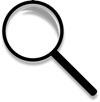 Observe                  _________________                                             Beaucoup                         Peu                        Très peuAnnexe BNom (Observateur) : ________________Observe                  _________________                                             Beaucoup                         Peu                        Très peuAnnexe C – Feuille de notes (enseignante)Je regarde l’autre quand il parle. 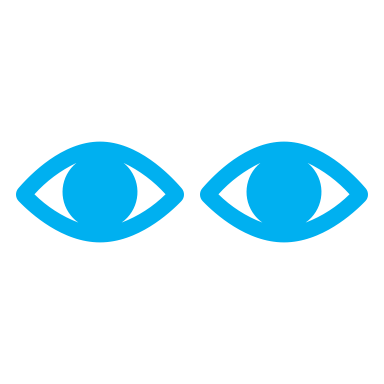 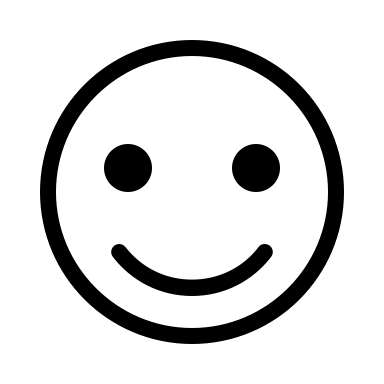 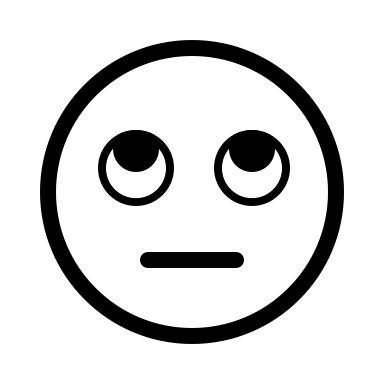 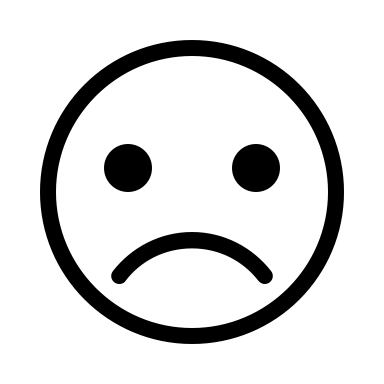 Je partage mon idée.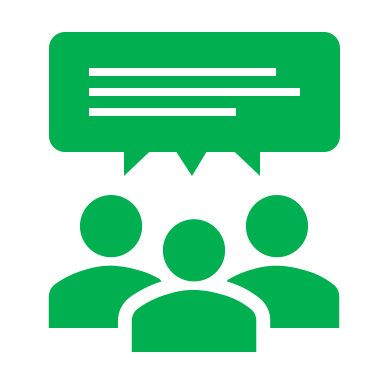 J’écoute l’idée de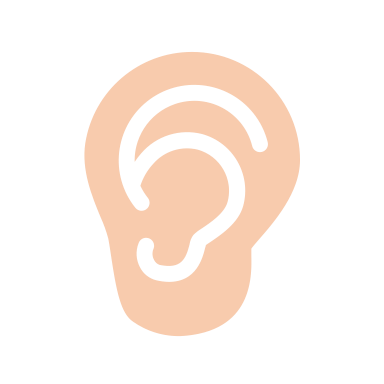  l’autre. Je regarde l’autre quand il parle. Je partage mon idée.J’écoute l’idée de l’autre. Élève A : Élève B :Difficultés rencontrées :Stratégies utilisées :Clés d’un dialogue constructif :1.J’écoute les autres quand il parle.2.Je regarde les autres quand il parle.3.Je partage mon idée.